Het wereldrijk= een heel groot gebied dat het bezit is van één volkDe veldheer= hoofd van het legerGladiator= een man die met een zwaard vocht.Het aquaduct= een Romeinse waterleiding boven de grond.De triomfboog= een boog gebouwd omdat er een overwinning is behaald.Triomf= een grote overwinning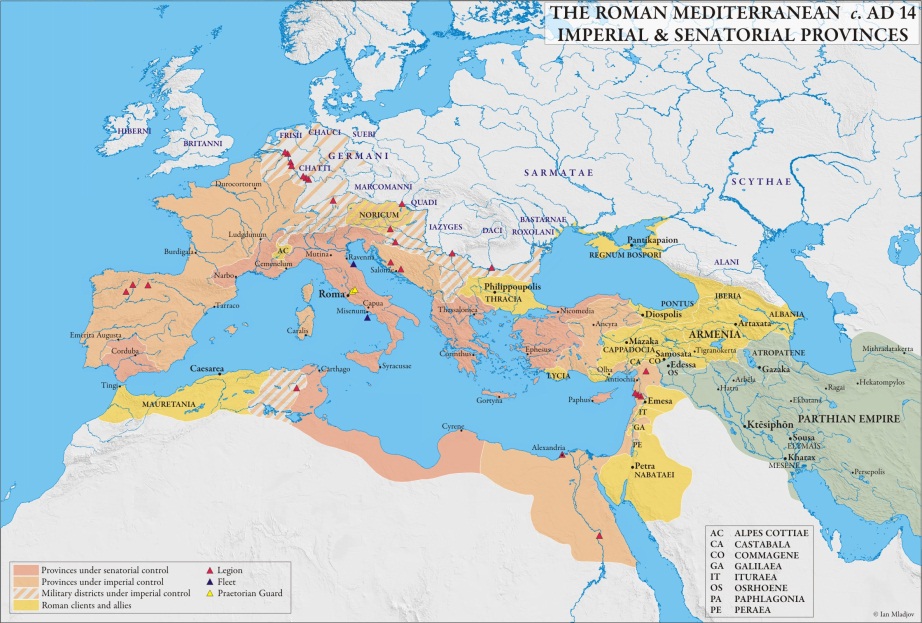 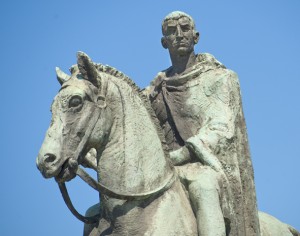 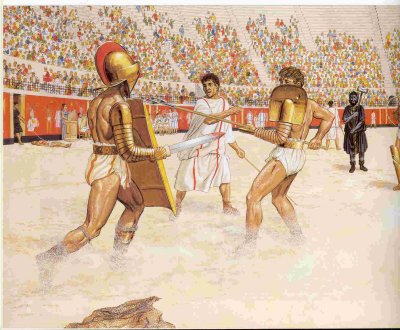 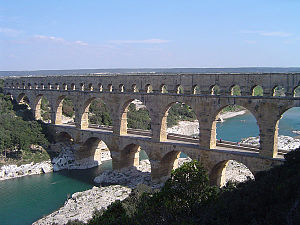 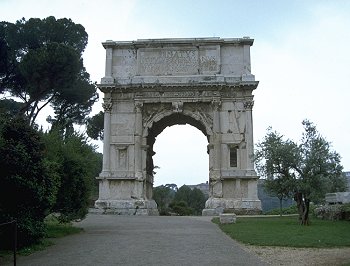 